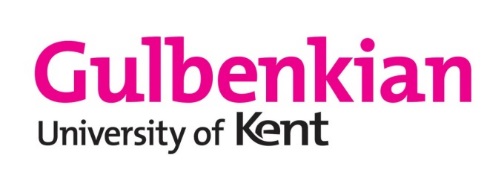 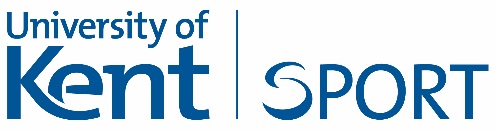 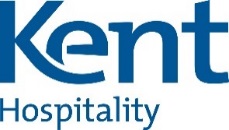 Interview details formPlease Note: All reasons given are held on file and under data protection laws can be accessed by candidates. Any requests for feedback will also be supplied from this information so please ensure all comments are constructive and relate to the essential and desirable criteria set out in the further particulars.Post Title:Ref no:Interview Date:Panel MembersPanel MembersPanel MembersChair:                      Independent panel member:Other panel member:(The panel must include at least one person who has had training within the previous 5 years in recruitment interviewing. Please indicate who has had such training. It must also include an independent panel member. The Chair will be responsible for all of the recruitment paperwork)(The panel must include at least one person who has had training within the previous 5 years in recruitment interviewing. Please indicate who has had such training. It must also include an independent panel member. The Chair will be responsible for all of the recruitment paperwork)(The panel must include at least one person who has had training within the previous 5 years in recruitment interviewing. Please indicate who has had such training. It must also include an independent panel member. The Chair will be responsible for all of the recruitment paperwork)InterviewsInterviewsInterviewsInterviews to start at:Duration of interviews:Interviews to end at:If a break(s) is required please indicate at what time and the duration of the break:Please indicate where candidates are to report to (and to whom) on arrival for interview:Location:Shortlisted candidatesShortlisted candidatesShortlisted candidatesDetails of test (if applicable):Details of test (if applicable):Other information:Other information:Post Title:Ref no:Name of CandidateReason for not selecting (brief explanation)